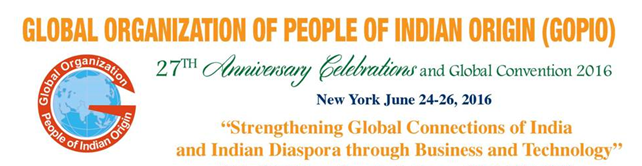 GOPIO 2016 Biennial ConventionTheme: “Strengthening Connections between  and Indian Diaspora through Business”PROGRAM OUTLINEFriday, June 24th– World’s Fair Marina (1 World’s Fair , )12.00 p.m. Welcome Lunch for GOPIO Executive Council Members and Council Chairs1 pm to 5 p.m. - Workshop for Executive Council Members and Council Chairs/Co-Chairs –“Strategy Planning Meeting for GOPIO,” Facilitator – Tarun Kapoor, Kapoor and Kapoor Hospitality Consultants, Inc., , CA5.00 to 6.30 p.m. - GOPIO’s Region and Country Reports – Chair: Inder Singh, Chairman, GOPIO7.00 p.m. to 10 p.m. –Welcome Reception/Dinner and Inauguration – World’s Fair Chief Guest: Ambassador Arun Singh, Indian Ambassador to the , Honored Guests:  Prime Minister and First Vice President Moses V. Nagamootoo, Congressman Gregory Meeks and  Borough President Melinda Katz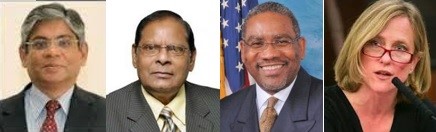 From l. to. R. Ambassador Arun Singh,  Prime Minister Moses Nagamoottoo, Congressman Gregory Meeks and Melinda KatzWelcome Remarks: Lal Motwani, GOPIO’s New York Area Coordinator and Convention Convener, Bellerose, NY, USA and Niraj Baxi, President of GOPIO Intl., San Jose, CA, USAGreetings - Inder Singh, Chairman, GOPIO Intl, Conference SessionsSaturday, June 25th– New York LaGuardia Marriott Hotel (102—05 Ditmars Blvd., East Elmhurst, New York11369)9 a.m. to 10 a.m. Conference Inaugural Session – Salon A&BChair: Dr. Thomas Abraham, Chairman, Conference Committee; Founder President, GOPIO Intl., Welcome Remarks: Lal Motwani, GOPIO’s New York Area Coordinator and Convention Convener, Bellerose, NY, USA and Niraj Baxi, President of GOPIO Intl., San Jose, CA, USASpeakers: Raj K. Purohit, MLA, Chief Whip of BJP, Maharashtra Assembly & Special Advisor to GOPIO, Mumbai Dr. J. Alexander, IAS, Former Chief Secretary and former Minister Karnataka, GOPIO-Bangalore, IndiaKeynote Speaker: Raj Jaswa, former President of TiE Silicon Valley and director and trustee of TiE International, Serial technology entrepreneur, and currently an Adjunct Professor at several Universities, Co-Founder Selectica and Opti and former CEO and Chairman of Dyyno, Resource Person: Anita Bhat, Chair, GOPIO Youth Council and Trustee Chair, GOPIO-CT10.00 a.m. to 5.15 p.m. Two Tracks Covering the Following Conference Sessions 10.00 a.m. to 11.15 a.m. - Session I Make in  – Diaspora role - Salon A&BModerator: Prakash Shah, Co-Chair, GOPIO Business Council, Basking Lead Speaker: Rahul Shukla, President & CEO, SS White Technologies, Inc, Speakers: G. Sreenivasa Rao, Consul (Trade, Education and Commerce), Consulate General of , Chandrakant Salunkhe, Chairman & CEO, Micro Group of Companies, and Founder & President, SME Chamber of ,  Wadhwani, VP, Adani North , , Resource Person: Harbachan Singh, GOPIO Life Member and GOPIO Constitution Committee, New York, NY, USA10.00 a.m. to 11.15 a.m. - Session II Major Issues of Indian Diaspora– Astoria & East Elmhurst Rooms (Lower Level)Moderator: Dr. Rajeev Mehta, Chairman Resolution Committee and GOPIO International Coordinator for North America, Piscataway, NJ, USALead Speaker: Inder Singh, Chairman, GOPIO Intl, Tarzana, CASpeakers: Sudha Acharya, Executive Director, South Asian Council for Social Services, Jamaica Estate, NY, USA, “Major Issues Facing New Immigrant Indian Groups in Western Society – The North American Scenario”Noel Lal, Managing Director, South Pacific Engineering and Exec. VP, GOPIO Intl., , “Need for Disaster Assistance for NRIs/PIOs”Issac John, Associate Editor, Khaleej Times and GOPIO International Coordinator for Middle East, , “Issues of Indian Community in the ”Sivan Madathil, Advocate, Kerala High Court & GOPIO Kochi, India, “Human Right s violations of NRIs/PIOs”Dr LénaArmoudom, Orthodontist and GOPIO-Reunion,  , “Aspirations of French Speaking PIOs and  Islanders”Resource Person: Ram Gadhavi, Vice President, GOPIO International, Wayne, NJ, USA 11.15 a.m. to 11.30 a.m. – Coffee/Tea Break11.30 a.m. to 12.45 p.m. - Session III Indian Diaspora Promoting Medical and Pharmaceutical Industries - Salon A&BModerator: Viresh Sharma, President, Laser Systems, GOPIO life Member and Treasurer, GOPIO-CT, Stamford, CTLead Speaker: Dr Santosh Mukherjee, President, Santech Intl., Advisor on Federal Commission on Energy and Technology and Former CTO, Bell Labs and Inventor of Medical Devices, New JerseySpeakers: Dr. Sudhir Parikh, Padma Sri and Chairman & CEO of over 20 Allergy Practices in NJ&NY and Chairman & CEO of Parikh Media Worldwide, Chintu Patel, Chairman and Co-CEO of AMNEAL Pharmaceuticals, Dr. Prabhu Kulkarni, Consultant to Chemical Industries, MD, Kulkarni Teoranta and President GOPIO Ireland, Sunil Mehta, Founder and Chairman of MooFwd Orion and OrionSystems Integrators, Monmouth Resource Person: Shailesh Naik, President, Managanaro Engineers; Co-Chair, GOPIO Science and Technology Council, Hawthorne, NY, USA11.30 a.m. to 12.45 p.m. - Session IV Diaspora Indian Women Forum – Empowering Diaspora Indian Women-  & East  Rooms (Lower Level)Moderator: Sudha Parekh, Psychotherapist and GOPIO Founding Life Member, Hastings-on-Hudson, NY, USASpeakers: Mini Guleria, Macroscope Market Resourcing, Lake Balboa, CA, USA, "Unity and Strength of Women"Annetta Seecharran, Executive Director, Chhaya, CD, New York, NY, USADr. Rohini Ramanathan, President, The 7D's Consulting/Images International and Co-Founder, Asian Indian Women in America (AIWA), Oceanside, BY, USA, “Power through Self-fulfillment and Exercising of One's Full Potential"Ena Maharaj, Immediate Past President and currently Public Relations Officer, GOPIO Trinidad, “Build Self-Esteem and confidence as well as Achieve Decision-making Power”Molly Banerjei, Host and Producer, Chai with Molly, Rogers 129 TV (’s Diversity Program)Dr. Rini Johar, Doctor of Homeopathy & Lawyer and President, GOPIO-Redwood City, CA, USA, “Role of Women of Indian Diaspora in Shaping the Future of the World”Resource Person: Manju Madan, GOPIO Los Angeles, Long Beach, CA, USA 12.45 a.m. to 2.00 p.m. –Lunch- Salon C2.00 a.m. to 3.15 p.m. - Session V Diaspora in Hospitality and Convenience Foods- Salon A&B Moderator: Nitin Shah, Co-Chair GOPIO Business Council, Chairman & CEO Embassy Bank and Chairman Imperial Hotels Group, Lead Speaker: Lord Diljit Rana, House of Lords,  and Andreas House, , , Speakers: H R Shah, Chairman & CEO, TV Asia Group and Chairman and CEO Krauszers Convenience Store ChainSunil Nayak, CEO, Hotel Group and President, AIANA & Chalo Gujarat Biennial Mega ConventionPravin Khatiwala, Chairman & CEO Khatiwala Group of Hotels; Khatiwala Vidya Sankul, ,  and  Hindu/Jain , Shelly Nichani, President & CEO, Greenwich Hospitality Group, LLC and President, GOPIO-CT, Ved Sarvotham, Marketing Consultant, International Money Transfer, Western Union Co., Montvale, NJ, USA, “Money Transfer and Money order as business opportunity for Indian Diaspora who are in Retail Industry” Resource Person: Balgopal Veliath, Kings Group and GOPIO-Kochi, India 2.00 a.m. to 3.15 p.m. - Session VI Diaspora Writers Form- Astoria & East Elmhurst Rooms (Lower Level)Moderator: Dr. Neerja Arun Gupta, Principal, Bhavan's Arts and Commerce College; Advisor and Coordinator, Study Abroad Program and Diaspora Study & Syndicate Member, Gujarat University, Ahmedabad, India; and Chairperson, GOPIO Academic CouncilSpeakers: Hindi – Anoop Bhargava- Recipient of Vishwa Hindi Samman Award -2015 at 10th World Hindi Convention, Bhopal, India; Franklin Township, NJ, USAEnglish – Lakshman Bulushi, Poet and Writer (Written over 1000 Poems and Haiku and published 4 collections of poetry books), Gujarati – Dr. R.P. Shah, Retired Rheumatologist; Writer, Director and Actor of Contemporary Gujarati Plays and Essays, New . Marathi – Dr. Kunda S. Joshi, Pediatrician and Poet, Malayalam - Raju Thomas, Poet and Writer, Sargavedi and The  , , “State of Kerala Writers in the Diaspora” Bengali – Suparna Guha, Writer and Expert in Rabindra Sangeet and Literature, Resource Person and Concluding Remarks - Ram Gadhavi, Vice President, GOPIO Intl and President, Gujarati Literary Academy of North America, Wayne, NJ, USA3.15 p.m. to 3.30 p.m. – Coffee/Tea Break3.30 p.m. to 4.45 p.m. - Session VII Promoting Diaspora Entrepreneurship, Technology and Business- Salon A&B Moderator: Jagdish Lodhia, President, Lord Jewelers and GOPIO Associate Secretary, Lead Speaker: Harsh Bhargava, Founder and President, I Create Inc, a nonprofit with 20 centers in , Headquarters in , , “Why Entrepreneurship no Longer Just an Option!”Speakers: Deo Gosine, CEO, Labidco Port Services, Ltd, , “Promoting Transportation Services”Shaji Baby John, CEO, Kings Group, Kochi, Bangalore and Dubai, “Promoting Smart Cities for NRIs and PIOs”Prince Ishwar Ramlutchman Mabheka Zulu, MD, Vukani Mazulu Services (PTY) Ltd. and GOPIO International Coordinator for Africa, Durban, S. Africa, Promoting Business Opportunities in PIO Countries – South Africa”Tirlok Malik, Film Producer and Director, CEP Apple Productions; and Founder www.NRITVFILMCLUB.com, New York, NY, USA – “Promoting Diaspora Film Production”Samir Patel, M.D., Amos Enterprises and President GOPIO-Ahmedabad, India, “India Business Opportunities for NRIs/PIOs”Resource Person: Dr. Rohini Ramanathan, President, The 7D's Consulting/Images International and Co-Founder, Asian Indian Women in America (AIWA), Oceanside, NY, USA3.30 p.m. to 4.45 p.m. - Session VIII Health and Wellness of the Indian Diaspora- Astoria & East Elmhurst Rooms (Lower Level)Moderator: Dr. Asha Samant DMD, Chair International GOPIO Health Council, Livingston, NJ, USALead Speaker: Dr. Dattatreyudu Nori, MD, FACR, FACRO, Professor and Vice Chair Radiation Oncology Weill Cornell Medical College, Cornell University Memorial Sloan Kettering Cancer Center. Recipient of Padma Shri Award, “Cancer and Indian Diaspora”Speakers: Dr. Pallavi Solanki, MD, FACC, Director, Advanced Heart Failure and Mechanical Circulatory Support, Rutgers-Medical School, The State University of NJ, Newark, NJ, Epidemic of Cardiac Diseases in South East Asians”Dr Pradip Sewoke MD, Co-Director Interventional Cardiologist; Co-Director of Diaconat Clinic Mulhouse, France; and GOPIO International coordinator for Europe, Belfort, France, “Cardiac Issues of the Diaspora Specific Risk Factors and Higher Mortality rate due to Coronary Diseases in the Diaspora”           Dr. Maya Raghuwanshi, MD, Associate Professor, Dept. of Medicine, Endocrinology, Diabetes & Metabolism, Rutgers-Medical School, State University of NJ, Newark, NJ, USA, “Growing Epidemic of Obesity and Diabetes in South Asian Population”Recommendations to GOPIO for Health and Wellness of Indian Diaspora and Concluding Remarks4.45 p.m. to 5.15 p.m. - Session IX Finale Concluding SessionChair: Dr. Thomas AbrahamPresenters of the Sessions: Prakash Shah, Dr. Rajeev Mehta, Nitin Shah, Dr. Neerja Arun Gupta, Viresh Sharma, Sudha Parekh, Dr. Asha Samant, Jagdish Lodhia, Ram GadhaviPresentation of Resolutions – Dr. Rajeev Mehta, Chairman Resolution Committee and GOPIO International Coordinator for North America, Piscataway, NJ, USA7 p.m. to 11 p.m. Grand Finale Banquet and Recognition of Businesses and Entrepreneurs with Social Responsibility, - World’s Fair MarinaChief Guest: Ambassador Riva Ganguly Das,Consul General of India, New York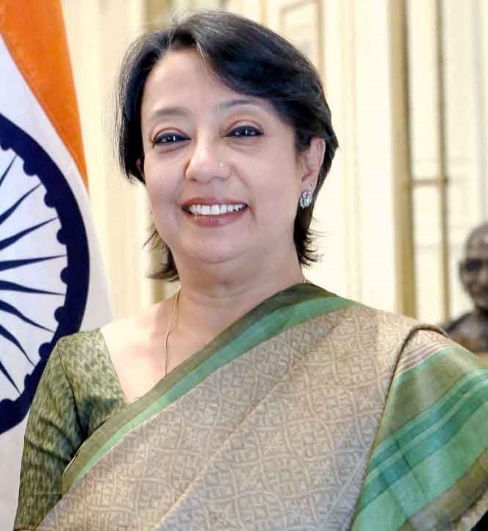 Ambassador Riva Ganguly DasWelcome Remarks: Lal Motwani, GOPIO’s New York Area Coordinator and Convention Convener, Bellerose, NY, USA Greetings - Niraj Baxi, President of GOPIO Intl., San Jose, CA, USA and Inder Singh, Chairman, GOPIO Intl, Tarzana, CA., USASunday, June 26th- New York LaGuardia Marriott HotelGOPIO Business Meeting8.30 a.m. to 10 a.m. - GOPIO Executive Council Meeting (Open only to Executive Council Members and Council Chairs) – Chair: Niraj Baxi President10.00 a.m. to 4 p.m. - GOPIO General Body Meeting (Open only to GOPIO Life Members and Chapter Delegates) – Chair: Inder Singh, Chairman, GOPIO_____________________________________________________________Hotel Booking: New York LaGuardia Airport Marriott for 179.00 USD per night (includes breakfast for two); Book your group rate for GOPIO International Transportation from Airports - Free hotel shuttles are available from LaGuardia Airport. Call 718-565-8900. From Kennedy and Newark airports, take a bus ride to LaGuardia Airport and then take the Marriot shuttle to the hotel.  For Convention registration and sponsorship opportunities, contact: Convention Convener Lal Motwani at lmotwani@verizon.net or call the following numbers: 516-581-3332, 516-616-0233 or 203-329-8010.GOPIO CONVENTION 2016 - REGISTRATION FORMNAME(S)ADDRESSE-MAIL:                                             Tel (H):                                  Tel: (W):                          Tel (cell):                      GOPIO Life Members and Chapter Delegates attending only the General Body Meeting on June 26th need to pay only $50 for the day (includes breakfast, lunch and coffee/tea Breaks)For Convention registration and sponsorship opportunities, contact: Convention Convener Lal Motwani at lmotwani@verizon.net or call the following numbers: 516-581-3332, 516-616-0233 or 203-329-8010. For registration only, visit https://imalayalee.org/local-events/gopio-27th-anniversary-celebrations-global-convention-2016. If this link does not work, use the following link, i.e. https://www.paypal.com/cgi-bin/webscr?cmd=_s-xclick&hosted_button_id=3LZ5AQTHUGJ8SMake the payment and indicate the type of registration and event attendance.DateEventVenueSinge Registration ($)No. of TicketsTotal AmountFriday, June 24, 2016Reception and Inauguration - DinnerWorld’s Fair Marina90.00Saturday, June 25, 2016Conferences and LunchLaGuardia Marriott Hotel 60.00Saturday, June 25, 2016Final Banquet and EntertainmentWorld’s Fair Marina120.00Sunday, June 26, 2016GOPIO General Body Meeting (Open Only to Members - Includes LunchLaGuardia Marriott Hotel50.003 DaysAll Events200.00GRAND TOTAL